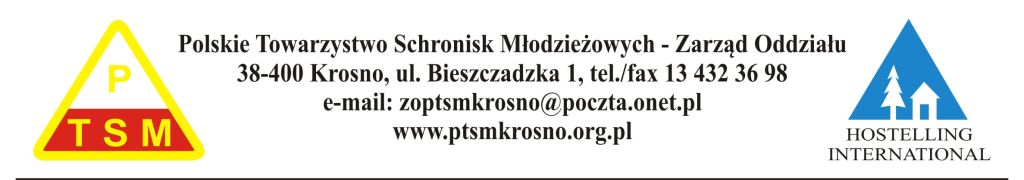 POLSKIE TOWARZYSTWO SCHRONISK MŁODZIEŻOWYCH 
ZARZĄD ODDZIAŁU  w  KROŚNIEO R G A N I Z U J E(36 godzinny ) KURS PRZYGOTOWAWCZY DLA KANDYDATÓW NA WYCHOWAWCÓW WYPOCZYNKU DLA DZIECI I MŁODZIEŻYUCZESTNIKIEM KURSU mogą być studenci, uczniowie szkół pomaturalnych, inne osoby pełnoletnie posiadające wykształcenie co najmniej ponadgimnazjalne oraz uczniowie ostatnich klas (II i III) szkół licealnych pod warunkiem wyrażenia zgody (przez rodziców lub prawnych opiekunów) na otrzymanie zaświadczenia o ukończeniu kursu po spełnieniu wszystkich wymagań.KANDYDAT na wychowawcę wypoczynku powinien posiadać odpowiednie warunki  zdrowotne oraz predyspozycje do pracy z dziećmi i młodzieżą. TERMINY KURSU uzależnione są od zgłoszeń  odpowiedniej liczby uczestników  (min. 20 osób). Szczegóły ustalane są na pierwszym spotkaniu, o którym poinformowane zostaną osoby zgłoszone.ZAJĘCIA prowadzone są na terenie Krosna przez wykładowców posiadających wysokie kwalifikacje specjalistyczne oraz długoletni staż pracy na różnych formach wypoczynku dzieci i młodzieży. WARUNKIEM PRZYJĘCIA na KURS jest przesłanie wypełnionej karty zgłoszenia (do pobrania poniżej) na adres: PTSM Zarząd Oddziału w Krośnie, ul. Bieszczadzka 1, 38-400 Krosno oraz dokonanie wpłaty w wysokości 120,00 zł od osoby na nasze konto: PKO BP S.A. O/Krosno 11 1020 2964 0000 6502 0043 6311 lub osobiście w Biurze Oddziału (pok. 113, I piętro, wejście od strony Biura Paszportów)UWAGA !!!Kursy organizowane są na podstawie zezwolenia Podkarpackiego Kuratora Oświaty w Rzeszowie  nr ORE.5632.02.2014,Możliwość podjęcia pracy na organizowanych przez nas koloniach i obozach.